Description of work and interests, and picture Anne Marie Kodal august 2018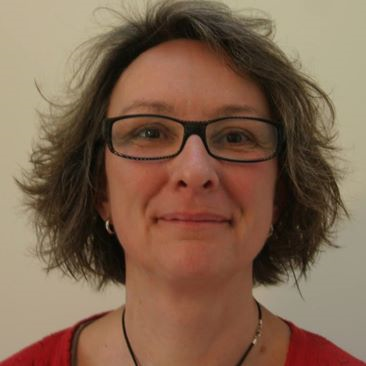 Work position: CCRN, Msc, Improvement Advisor in department of Anesthesiology. North Zealand Hospital, DenmarkSince 2007 responsible for implementation, maintaining and quality improvement of the RRS in the Hospital.  Interests: Identification of the possibilities for optimizing quality and patient safety. In my daily work I focus on the use of data to constantly targeting opportunities for improvement.  I see RRS to be a tool for recruiting and optimizing possibilities for staff education, and thereby staff satisfaction, which can be essential in the future. I would like to focus on education, how can RRS contribute to elevating technical and non-technical skills.